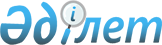 О внесении изменения в постановление Кабинета Министров Республики Казахстан от 2 марта 1995 г. N 209Постановление Правительства Республики Казахстан от 28 февраля 1997 г. N 279



          В связи с выполнением обязательств, возложенных на товарищество
с ограниченной ответственностью "Акцепт" в соответствии с договором
"О приобретении акций АО "Рауан" от 23 августа 1994 года,
подписанным Государственным комитетом Республики Казахстан по
государственному имуществу и товариществом с ограниченной
ответственностью "Акцепт", и, учитывая решение общего собрания
акционеров акционерного общества "Рауан", Правительство Республики
Казахстан ПОСТАНОВЛЯЕТ:




          Признать утратившим силу пункт 2 постановления Кабинета
Министров Республики Казахстан от 2 марта 1995 г. N 209  
 P950209_ 
  "О
продаже акций акционерного общества "Рауан" (г. Алматы) по
индивидуальному проекту".





     Премьер-Министр
   Республики Казахстан


					© 2012. РГП на ПХВ «Институт законодательства и правовой информации Республики Казахстан» Министерства юстиции Республики Казахстан
				